I can find half of a numberMain and Adapted https://www.twinkl.co.uk/resource/T-GO-06-halves-up-to-20https://www.topmarks.co.uk/Flash.aspx?f=dartboarddoublesandhalvesMyMaths https://login.mymaths.co.uk/  Logon: Osborne           Password: squarePlease find,   and   Activities below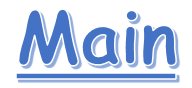 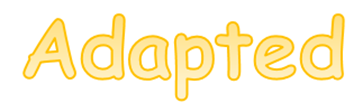 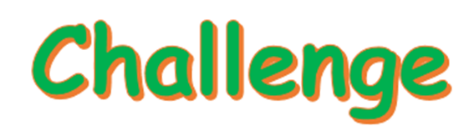 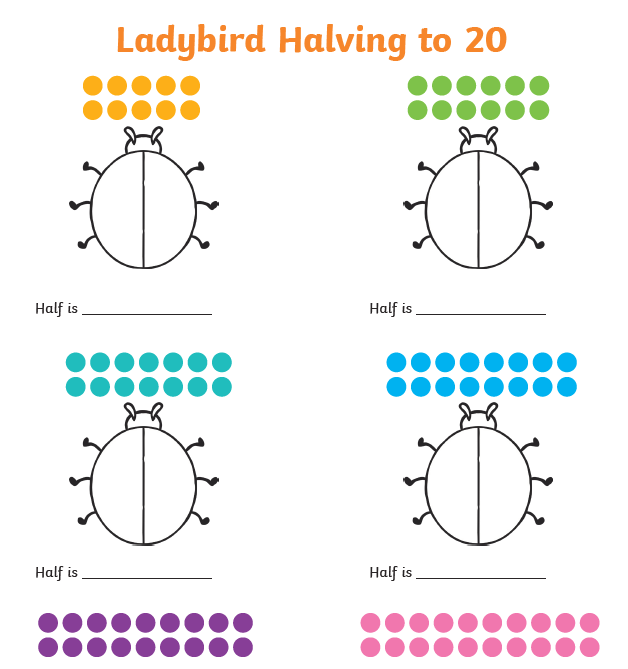 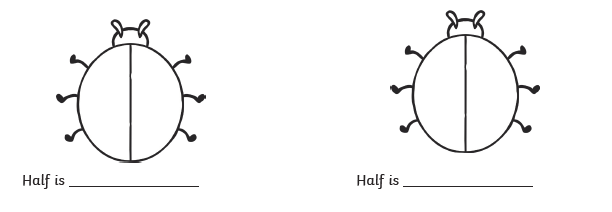 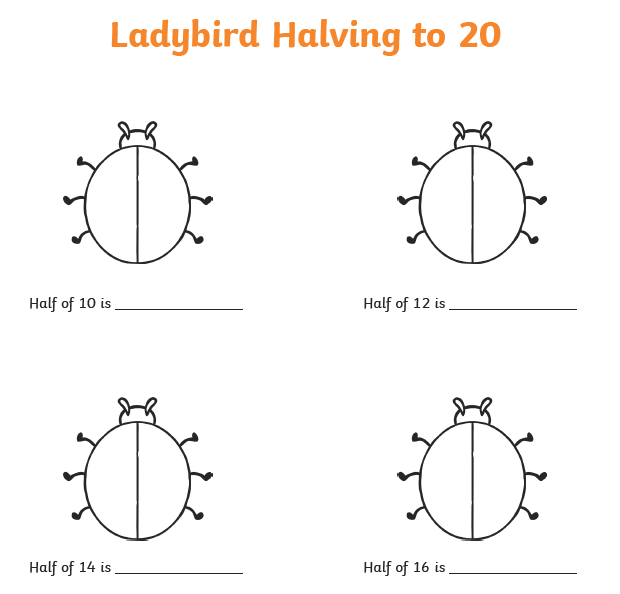 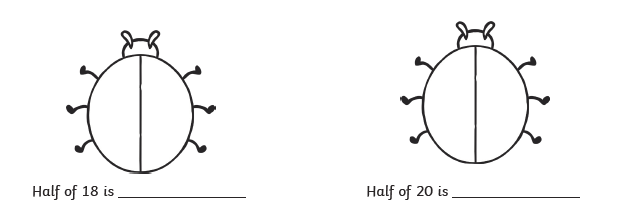 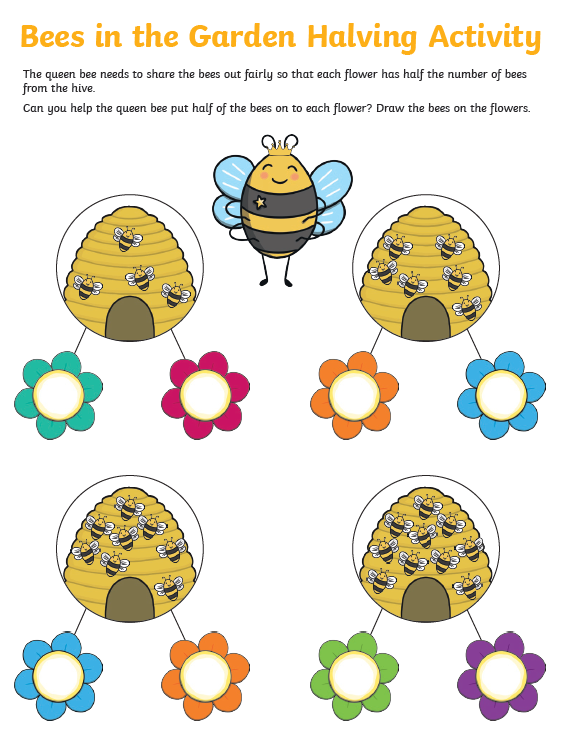 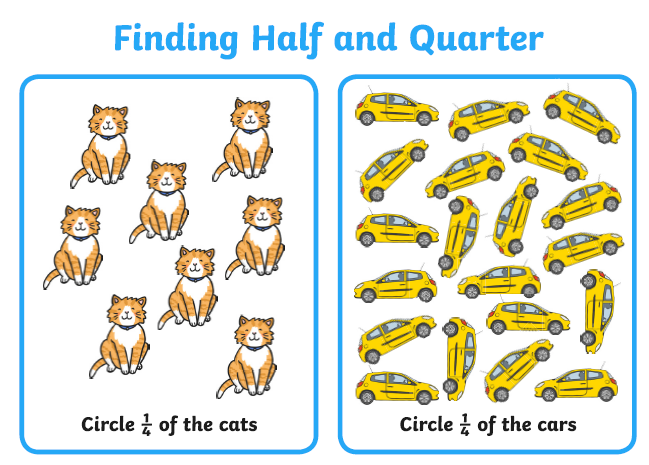 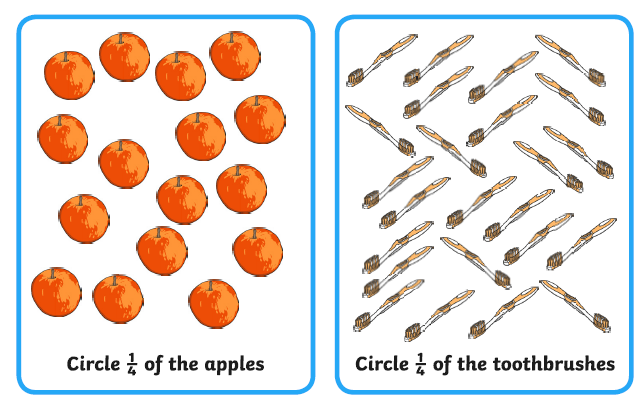 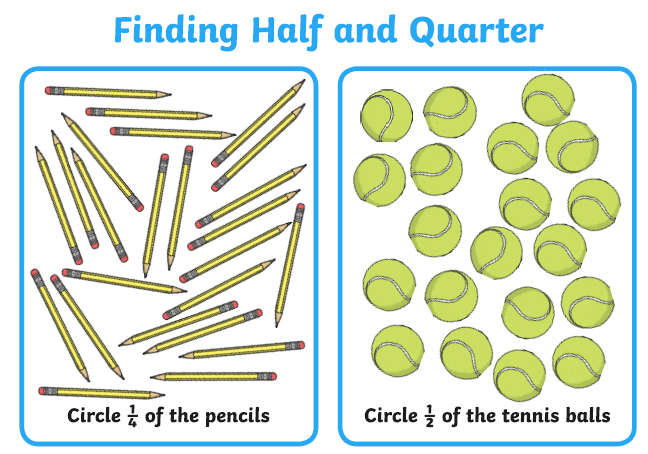 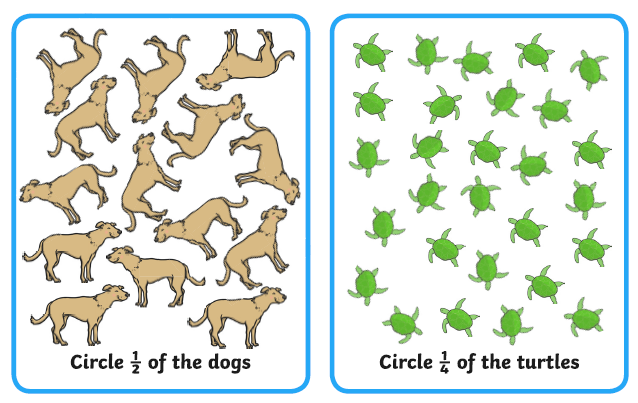 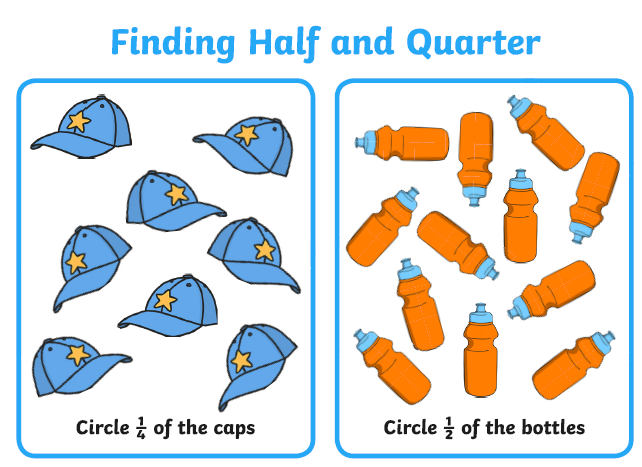 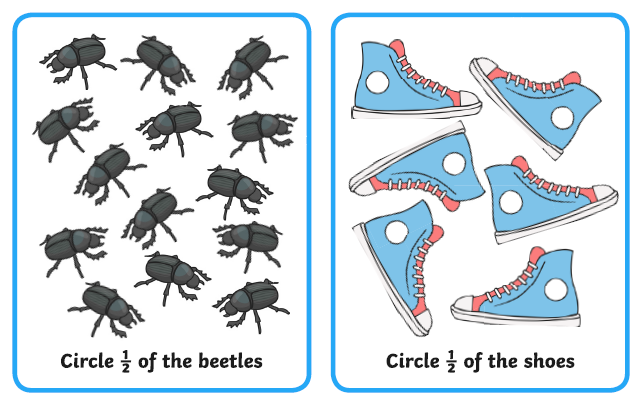 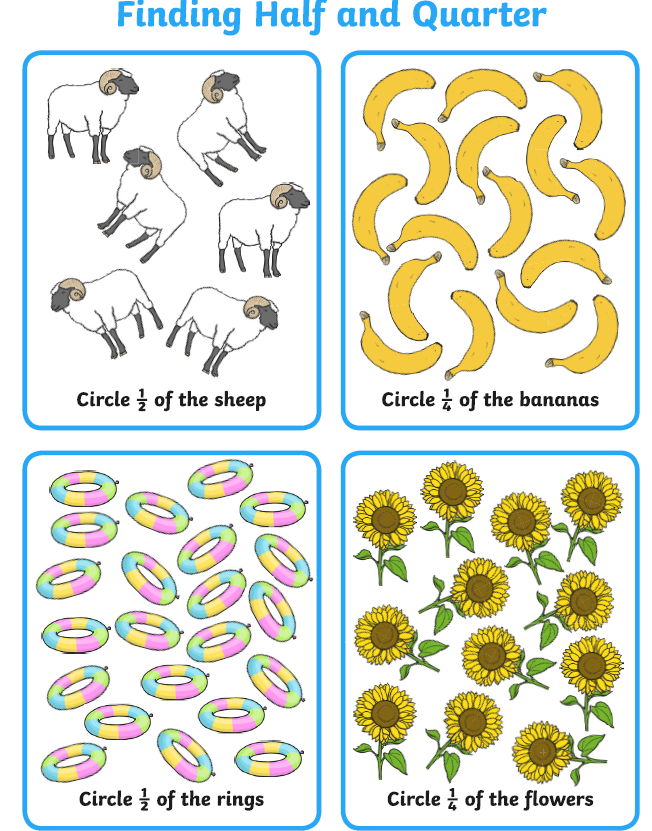 